20 ноября 2020года. Состоялось торжественное событие – Юрий Васильевич Крупенин официально вступил в должность главы Талдомского городского округа. Церемония инаугурации проходила на большой спортивной арене ДС «Атлант» с соблюдением всех мер безопасности. Добровольная народная дружина совместно с полицией приняли участие по охране общественного порядка на мероприятии.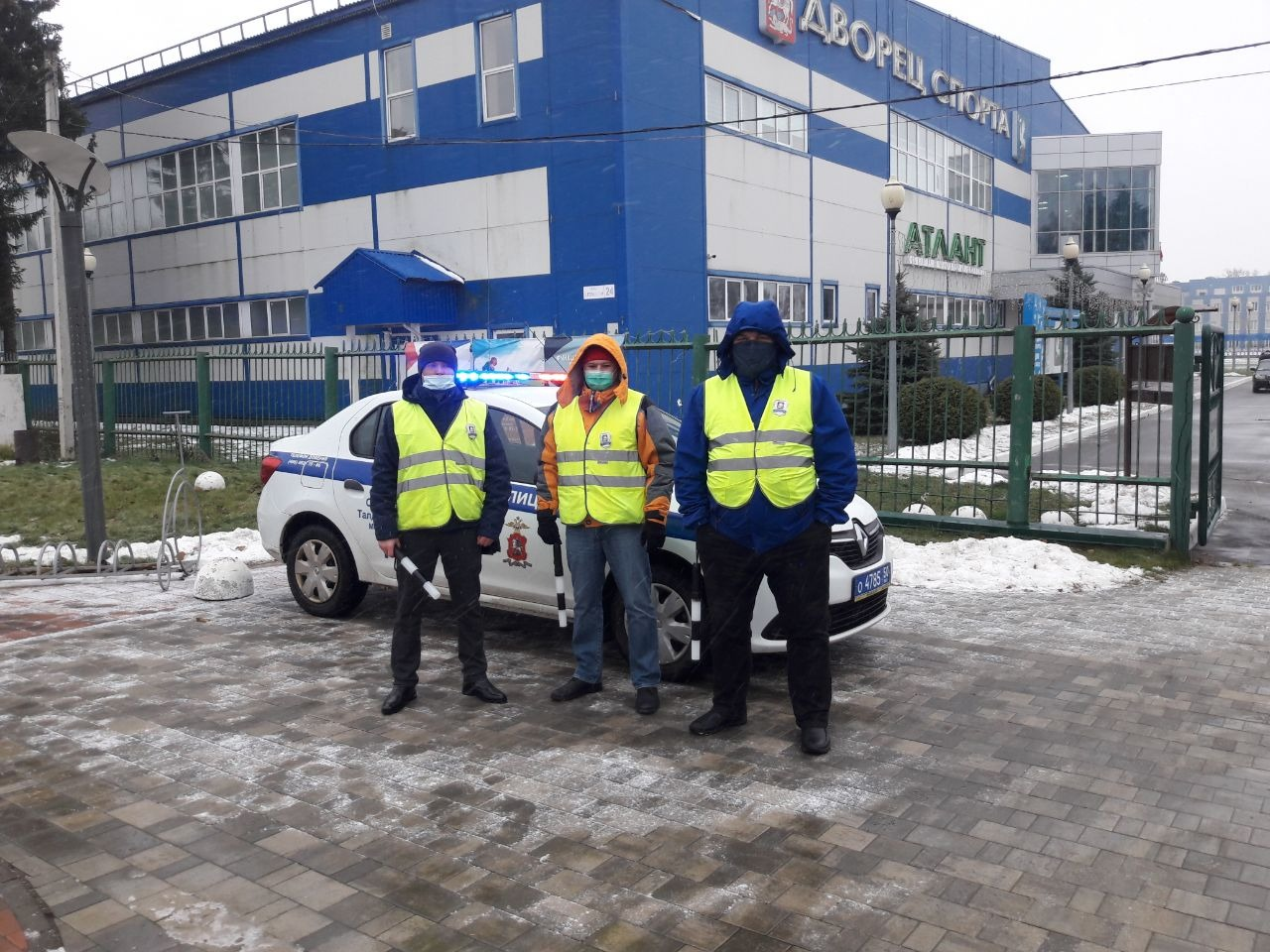 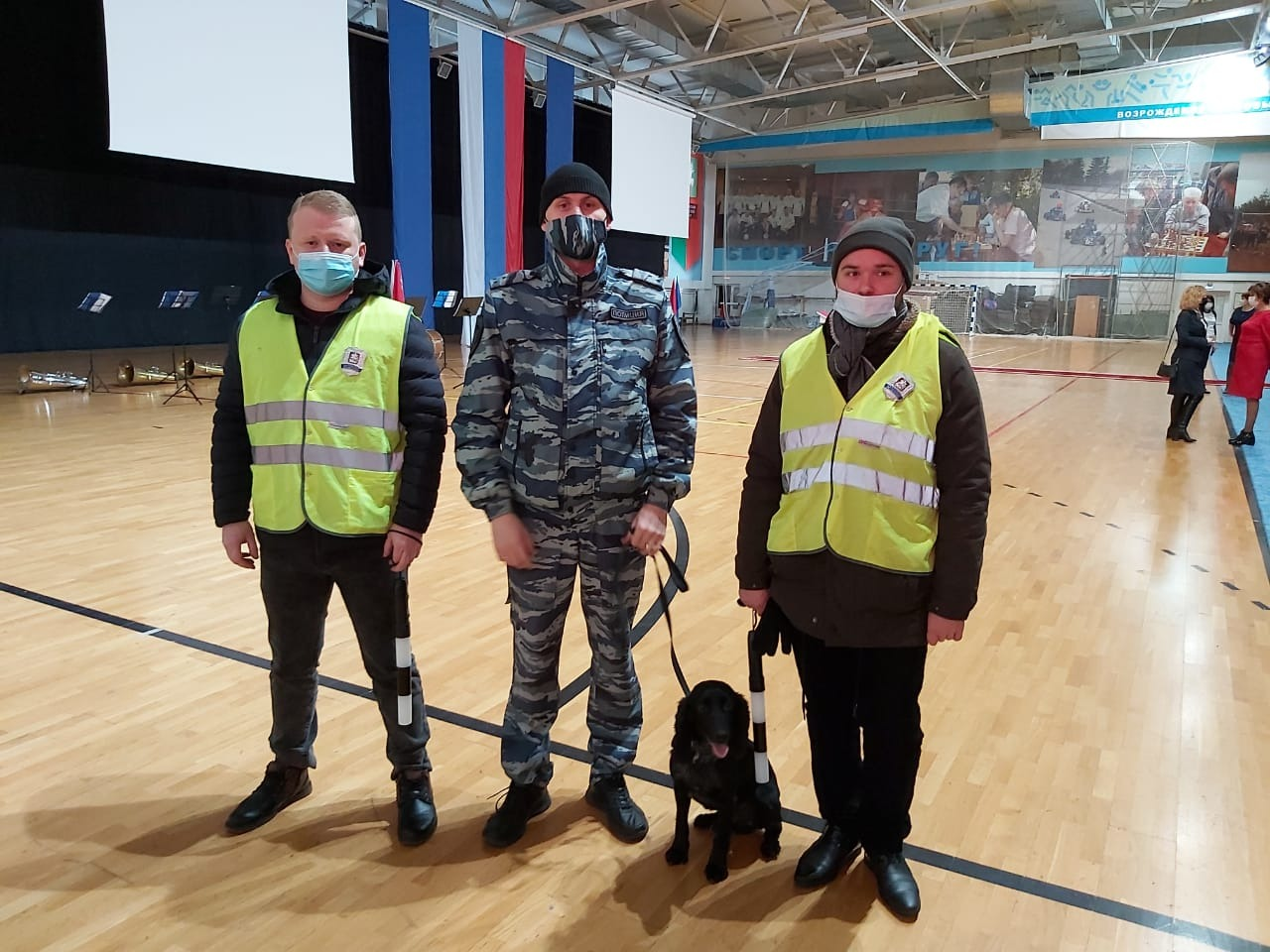 